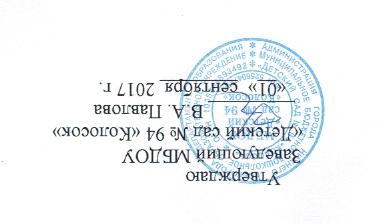 План психодиагностических исследований   педагога-психолога Мурзиной  Е.Б.на   2017 – 2018  учебный  год№  п/п                             МероприятияСрок  проведенияФорма  проведения     Ожидаемый        результат1. 2. 3. Дети:- Изучение  медицинских  карт.- Изучение  адаптации  детей  к  условиям  д/сада.- Исследование  неблагополучных  семей, детей  «группы  риска».   Старшие  группыИзучение личностных особенностей ребенка:- Средства общения и способы взаимодействия со взрослыми и сверстниками- Методика наблюдения «Отношение ребенка к сверстникам»;- Социометрия «Два домика».- Исследование особенностей поведения детей, выявление психо - эмоциональных  проблем (агрессивные тенденции, гиперактивность, тревожность, застенчивость).- Первичные представления о себе, самооценка в различных видах деятельности, видение внутрисемейной ситуации:- «Лесенка» (модификация методики В.Г. Щур);- Кинестетический «Рисунок семьи»Подготовительные  группы1. Изучение личностных особенностей ребенка:- Средства общения и способы взаимодействия со взрослыми и сверстниками- Методика наблюдения «Отношение ребенка к сверстникам»;- Социометрия «Два домика».- Первичные представления о себе, самооценка в различных видах деятельности, видение внутрисемейной ситуации:- «Лесенка» (модификация методики В.Г. Щур);- Кинестетический «Рисунок семьи»- Исследование особенностей поведения детей, выявление психо - эмоциональных  проблем (агрессивные тенденции, гиперактивность, тревожность, застенчивость).2. Исследование предварительной готовности детей к школьному обучению- Сформированность универсальных предпосылок учебной деятельности:-«Графический диктант» (Д.Б. Эльконин); - Проективная методика «Рисунок человека» (Гудинаф):- Исследование мотивационной готовности к школьному  обучению (Методика «Определение мотивов учения» (модификация методики М. Р. Гинзбург, И. Ю. Пахомовой, Р. В. Овчаровой)-  Умение  управлять своим  поведением и планировать свои действия:Тест на развитие самоконтроля: казуальная схема (внешняя и внутренняя атрибуция) успехов и неудачИсследование детей группы компенсирующей направленности:- углубленное  изучение  уровня  развития  познавательных  психических процессов;- исследование  эмоционально-волевой сферы;- изучение особенностей поведения и деятельности.Заседание круглого стола по результатам диагностики детей с участием учителя-логопеда, старшего  воспитателя .Исследование детей  групп среднего возраста (4-5 лет) - изучение уровня интеллектуального развития детейСотрудники- Диагностика  личностных  особенностей.- Выявление  психо - эмоциональных  проблем  педагогов.Родители-   Выявление  интересующих  родителей  тем  по  воспитанию  детей;-   Индивидуальная  диагностика  по  обращаемостиИсследование  психологической  атмосферы  в  семье  (индивидуальные  консультации).Сентябрь-октябрьСентябрь-октябрь; апрель-майСентябрь-октябрь; апрель-майФевральСентябрь-октябрь; апрель-майДекабрьВ  течение  годаВ  течение  годаНаблюдение  за детьми, беседы  с  воспитателями.Рисуночные  тесты.Тестовые  задания.Беседа.Рисунок, графическое  задание, беседаТестовые  заданияРисунок, графическое  задание, беседаБеседа, наблюдение,анкетирование,тестированиеБеседа, наблюдение,тестовые заданияАнкетирование.БеседаБеседа, наблюд.,анкетирование,тестирование.Отслеживание  динамикисоциогенеза  личности, выявление  причин  его  нарушения.Отслеживание  динамикисоциогенеза  личности, выявление  причин  его  нарушения.Отслеживание  дина-микисоциогенеза  личности, выявление  причин  его  нарушения.Отслеживание  дина-микисоциогенеза  личности, выявление  причин  его  нарушения.Отслеживание  дина-микисоциогенеза  личности, выявление  причин  его  нарушения.Создание  микроклимата  в  коллективе, способствующего  развитию  опыта  взаимодействия  педагогов  с  детьми.Коррекция  личностных  проблем  в  паре  «взрослый- ребенок»